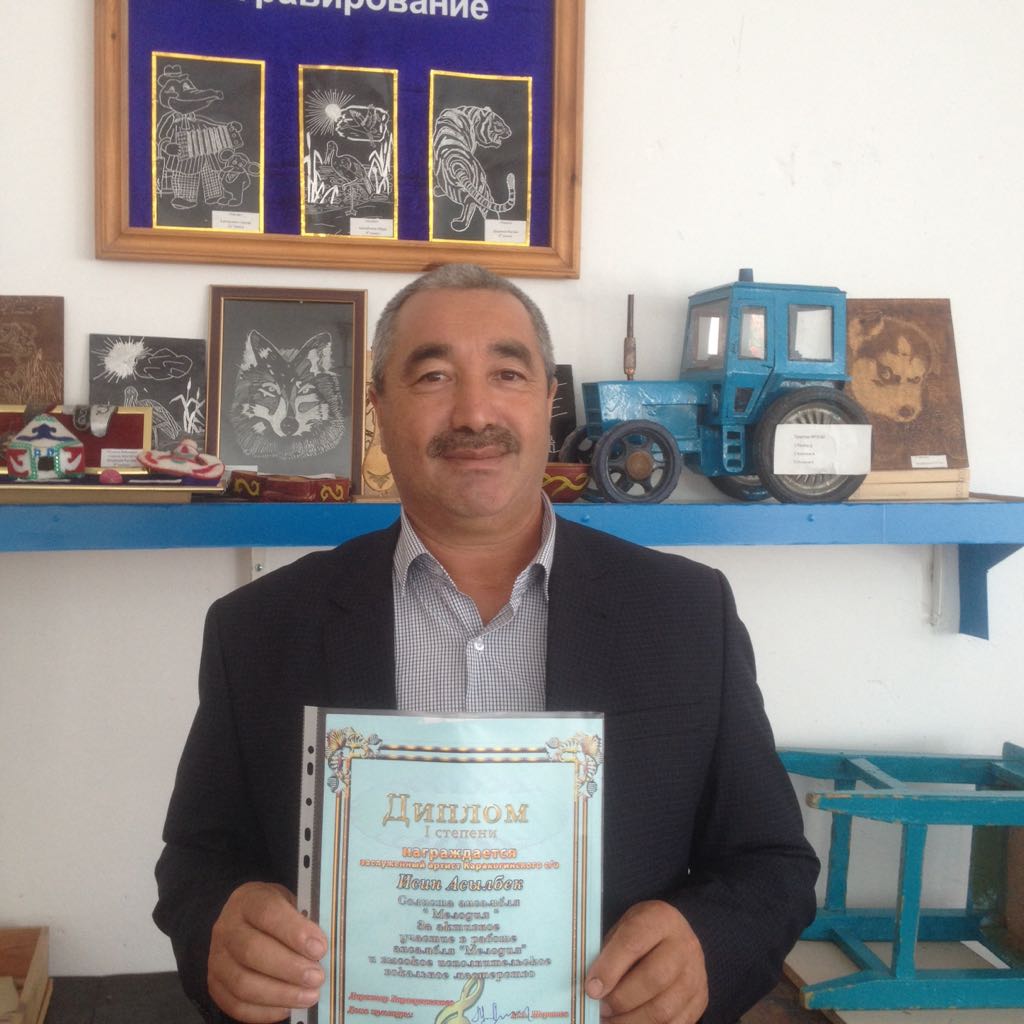 Северо-Казахстанская областьрайон Магжана ЖумабаеваКГУ «Карагугинская средняя школа»учитель технологии и черченияИсин Асылбек МухамеджановичТема урока: «Изготовление астау» Цели урока: Знакомство с культурой и традициями казахского народа, с технологией изготовления астау.Задачи урока:	развивать у учащихся  творческие способности в процессе знакомства с историей астау Казахстана;воспитыватьтолерантность, интерес и уважение к казахской
национальной культуре, его традициям и обычаям
казахского народа.представлять   отдельные   обычаи   и традиции казахского народа;Методы	проведения	занятия: беседа, объяснительно-иллюстративный; демонстрационный; практический.Объект труда: изготовление астау.Межпредметные связи: ИЗО, история, литература (про астау).Материально-техническое оснащение:иллюстрации, эскизы и образцы.Литература: книги, журналы.План урокаОрганизационный момент	- 2 мин.Изложение нового материала	- 10 мин.Вводный инструктаж	- 3 мин.Самостоятельная работа	- 20 мин.Заключительный инструктаж	- 10 мин.Ход урока1.Организационный момент	Приветствие;контроль посещаемости;заполнение классного журнала;проверка готовности учащихся к уроку.2.     Сообщение темы урока и цели;А. Люди каких наций живут у нас в селе?В. А в школе?   .С. Как вы понимаете «декоративное и прикладное искусство»?Б. Возможно, кто-то уже сталкивался с историей астау?	Записать главные понятия темы урока;Из древесины казахи делали домашнюю посуду и другую национальную утварь: астау ,кесе, ожау, касык, ,тегеш. Из поколения в поколение передовались приёмы и техника изготовления изделий .Изготовление астау и изготовление предметов домашнего обихода из древесины известны многим народам Азии и Европы, однако наиболышее развитие они получили у кочевых народов. Астау (блюдо – поднос) – для подачи казахского национального блюда «БЕШБАРМАК», ручной работы, в национальном стиле из цельного массива сибирской березы, с применением художественной резьбы. Высокое качество исполнения. Обработка декоративных частей изделия производится безвредными экологически чистыми лаками и морилкой разных цветов и оттенков. А также астау в наборе (бастау, ожау, кесе, табак), астау для плова, мясных нарезок и рыбных блюд. Эксклюзивные подарочные астау, наборы, для встречи гостей дома, для ресторанов и кафе. Любые размеры цвета и модели в наличии и на заказ по желанию клиента. Котлы мыли, используя лопатообразный металлический скребок — кыргыш. Таким образом развитие всех трех типов хозяйства казахов — кочевого, полуоседлого и оседлого, на всем протяжении истории происходило в тисках экстенсивности. 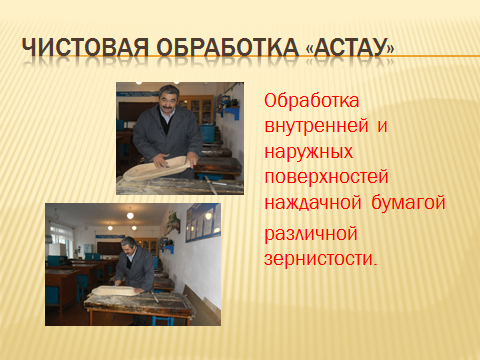 3. Вводный инструктажназвание практической работы;ознакомление с объектом труда, демонстрация образца, эскизов;ознакомление с инструментами;разбор по технологической карте;показ трудовых приёмов;инструктаж по технике безопасности.Учитель показывает технику обработки древесины , и первые приёмы.4. Самостоятельная работа- Во время самостоятельной работы учитель делает целевые обходы: -Учащиеся самостоятельно выполняют самостоятельную работу. 1-й обход: проверить организацию рабочего места и соблюдение техники безопасности , санитарии;2-й обход:проверить правильность выполнение трудовых приёмов и технологической последовательности; концентрация внимания учащихся на наиболее эффективных приёмах выполнения операций.3-й обход: проверить правильность работы и введение правильного контроля.5. Заключительный инструктаж (заключительный этап урока)6.рефлексияанализ самостоятельной работы учащихся;Учитель проверяет выполненную работу учащихся, точность и аккуратность работы.разбор ошибок и их причин.домашнее задание.Уборка рабочих мест